
Preferred QualificationsAbility to work collaboratively towards a common goal.Ability to balance excessive demands under stressful circumstances (mostly during the event).Ability to handle complaints in a professional manner.Excellent customer service skills.AS Employment ResponsibilitiesServe the diverse membership of the Associated Students in a professional and ethical manner by:Being familiar with and upholding the AS Charter, all WWU policies, and all AS policies including the Employment Policy, Code of Conduct, and Program Standards.Attending all AS staff development events, as assigned by the AS Personnel Office and departmental staff development events.Being knowledgeable of the AS organization and its general operations. Responsibilities by:Ensure the legacy of this position by:Working with supervisor and Personnel Director to revise and update position job description.Creating and maintaining a task list for the Info Fair and detailed Legacy Document.Conducting a survey of all participants and compiling results before vacating the position.Being in constant communication with the Program Coordinator about all aspects of the event. Revised on May 8, 2014 by motion ASB-14-S-32.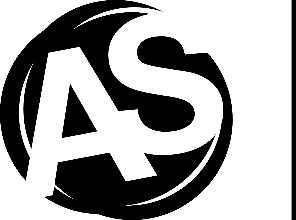 